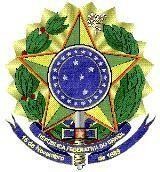 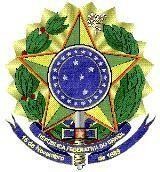 EDITAL 03/2024 - ANEXO IIICRITÉRIO DE PONTUAÇÃO DAS ATIVIDADES CURRICULARES PARA SELEÇÃO DE CANDIDA- TOS/AS AO PROGRAMA DE PÓS-GRADUAÇÃO EM ARTES - PPGAGrupo I - Títulos Acadêmicos na área do programa (computados somente a partir de comprovantes)Grupo II - Atividades Ligadas ao Ensino, Pesquisa e Extensão (computados a partir do currículo Lattes)Grupo III - Produção Científica, Técnica, Artística e Cultural na área do programa (computados a partir do currículo Lattes)ATIVIDADESPONTOSQTDEPONTUAÇÃO TOTALCertificado de Especialização com duração mínima 360 horas.5 pontos cadaCertificado de Aperfeiçoamento com duração mínima de 180 horas.3 pontos cadaATIVIDADESPONTOSQTDEPONTUAÇÃO TOTALExercício de atividades didáticas de Ensino Su-perior1 ponto/ano até 5,0 pon-tosExercício de atividades didáticas na EducaçãoFundamental e Médio0,5 ponto/ano até 5,0 pontosMinistração de Ensino não regular (cursos, conferências, mesas redondas) na área do programa.0,3 até 2 pontosOrientação de monografia de especializaçãoaprovada.0,5 ponto por monografiaaté 2,0 pontosOrientação de monografia ou trabalho final em curso de graduação.0,2 ponto por monografia ou trabalho até 3 pontosOrientação de grupo PET.0,5 ponto por grupo-anoaté 2 pontosOrientação de aluno bolsista de iniciação cientí-fica.0,2 ponto por bolsista-anoaté 2 pontosOrientação de aluno bolsista de monitoria.0,2 ponto por bolsista- ano até 2 pontosOrientação de aluno bolsista de extensão.0,2 ponto por bolsista-ano até 2 pontosParticipação como membro de banca examina- dora de monografia ou trabalho final em curso de graduação ou especialização.0,1 ponto por banca até 2 pontosCoordenação de projeto de extensão.0,5 ponto por projeto até 3pontosCoordenação de curso de extensão (mínimo de15 h-aula).0,2 ponto por curso até 2pontosExercício de monitoria, iniciação científica ou par- ticipação em grupo PET, ou atividade de exten- são.0,2 ponto por semestre até 2 pontosCoordenação em projeto de pesquisa1,0 ponto por projeto até 3 pontosParticipação em projeto de pesquisa0,5 ponto por projeto até 2 pontosATIVIDADESPONTOSQTDEPONTUAÇÃO TOTALAutoria de livro sobre assunto de interesse da ci- ência, tecnologia ou arteCom corpo editorial: 5 pontos por produção Autoria de livro sobre assunto de interesse da ci- ência, tecnologia ou arteSem corpo editorial: 1,5 pontos por produtoOrganização de livro sobre assuntos de interesse da ciência, tecnologia ou arte.Com corpo editorial: 2 pontos por produto Organização de livro sobre assuntos de interesse da ciência, tecnologia ou arte.Sem corpo editorial: 1ponto por produtoCapítulo de livro sobre assuntos de interesse da ciência, tecnologia ou arte.Com corpo editorial: 2 pontos por produção Capítulo de livro sobre assuntos de interesse da ciência, tecnologia ou arteSem corpo editorial:0,5 ponto por produtoArtigo completo publicado em periódico científicoespecializado e com corpo de árbitros.3 pontos por produçãoTrabalho científico aceito em congresso e publi-cado na íntegra em anais.1,5 ponto por produto Trabalho científico aceito em congresso com re- sumo publicado em revista ouanais.0,2 ponto por produtoRelatório técnico de pesquisa publicado.0,5 pontoTrabalhos técnicos e artísticos especializados com curadoria/convite ou edital.3 pontos por mostraTrabalhos técnicos e artísticos especializados sem curadoria/convite ou edital.0,5 por produto/mostraPrêmios por atividades científicas, artísticas e cul-turais.1 ponto por prêmioaté 4 pontosConsultorias a órgãos especializados de gestão científica, tecnológica ou cultural ou consultorias técnicas prestadas a órgãos públicos e privados.0,5 por consultoria até 4 pontosArtigos especializados publicados em mídia im-pressa ou digital.0,1 por artigo até 2pontosManuais ou vídeos didáticos e outros instrumentos didáticos0,2 por produção até 4pontosPONTUAÇÃO TOTAL AUTOATRBUÍDA(Somatória notas dos Grupos I, II e III)PONTUAÇÃO TOTAL AUTOATRBUÍDA(Somatória notas dos Grupos I, II e III)PONTUAÇÃO TOTAL AUTOATRBUÍDA(Somatória notas dos Grupos I, II e III)Campo de uso exclusivo da Comissão de SeleçãoCampo de uso exclusivo da Comissão de SeleçãoPONTUAÇÃO TOTAL (Auditada)PONTUAÇÃO ATRIBUÍDA (escala 7-10)